VSTUPNÍ ČÁSTNázev moduluBourání svislých konstrukcí a zřizování nových otvorů Kód modulu36-m-3/AH83Typ vzděláváníOdborné vzděláváníTyp moduluodborný teoretickýVyužitelnost vzdělávacího moduluKategorie dosaženého vzděláníH (EQF úroveň 3)E (tříleté, EQF úroveň 3)Skupiny oborů36 - Stavebnictví, geodézie a kartografieKomplexní úlohaBourání svislých konstrukcí a zřizování nových otvorůObory vzdělání - poznámky36-67-E/01 Zednické práce36-67-H/01 Zedník36-66-H/01 Montér suchých staveb36-52-H/01 Instalatér36-44-L/51 Stavební provozDélka modulu (počet hodin)12Poznámka k délce moduluPlatnost modulu od30. 04. 2020Platnost modulu doVstupní předpokladyPředpokladem zdárného zvládnutí tohoto modulu jsou znalosti získané ve vzdělávacích modulech Svislé konstrukce a Vodorovné konstrukce.JÁDRO MODULUCharakteristika moduluŽáci získají odborné znalosti a vědomosti z oblasti bourání nosných a nenosných zdí a zřizování nových otvorů, se kterými se budou nadále setkávat při studiu i praktické činnosti v oboru.Vzdělávací modul směřuje k získání znalostí a vědomostí v oblasti bouracích prací pro svislé konstrukce a nové mechanizace pro bourací práce.Cílem je žáky seznámit s bouráním nosných a nenosných zdí, zřizování nových otvorů s rovným či zaklenutým nadpražím a rozšiřováním stávajících otvorů, dále se zajišťovacími a přípravnými pracemi, s technologickým postupem při bourání a s mechanizací pro bourací práce, s jejím využitím v praxi i s jejími technickými parametry, také s její obsluhou a údržbou. Cílem je také seznámit žáky s bezpečností a ochranou zdraví při bourání svislých konstrukcí a nových otvorů.Po ukončení modulu bude žák teoreticky připraven samostatně bourat svislé konstrukce a otvory za použití potřebné mechanizace. Získané znalosti a dovednosti by se měly prakticky upevnit v odborném výcviku.Tento modul by měl předcházet praktickému vyučování se stejnou tématikou a směřovat k přípravě na odborný výcvik, aby žáci v praxi využili znalosti a vědomosti, které získali v teoretické části.Očekávané výsledky učeníŽák:orientuje se v zajišťovacích a přípravných pracíchrozlišuje zásady pro technologické postupy bouránínavrhuje vhodný způsob bouránínavrhuje správný postup při zvoleném způsobu bouráníorientuje se ve způsobech podchycování zdivanavrhuje správnou podpěrnou konstrukcicharakterizuje a popíše bourání nosných svislých konstrukcí postupným rozebíránímcharakterizuje a popíše bourání příček postupným rozebíránímcharakterizuje a popíše technologický postup při bourání otvoru s rovným nadpražím v nenosném zdivucharakterizuje a popíše technologický postup při bourání otvoru s rovným nadpražím v nosném zdivucharakterizuje a popíše technologický postup při bourání zaklenutého otvoru šířky do 1 metrucharakterizuje a popíše technologický postup při bourání zaklenutého otvoru širšího než 1 metrcharakterizuje a popíše postup při rozšiřování stávajícího otvorurozlišuje mechanizaci pro bourací prácecharakterizuje a popíše jednotlivé druhy mechanizacenavrhuje vhodné použití mechanizace pro konkrétní bourací prácesamostatně pracuje s internetem, kde vyhledává zadané úkoly (např. mechanizaci, výrobce, dodavatele apod.)orientuje se v technických listech výrobců mechanizace a samostatně pracuje s jejich katalogy, kde vyhledává stroje zadaných parametrů pro konkrétní bourací práceorientuje se v  problematice nakládání se stavebními odpadycharakterizuje, popíše a dodržuje BOZ při bourání budov a konstrukcíObsah vzdělávání (rozpis učiva)Bourání nosných zdí:přípravné prácepodpěrná konstrukcetechnologický postup při bourání nosné zdiBourání nenosných zdí (příček):přípravné prácepodpěrná konstrukcetechnologický postup při bourání příčekZřizování nových otvorů s rovným nadpražím:přípravné prácepodpěrná konstrukcetechnologický postup při bourání otvoru s rovným nadpražím v nenosném zdivutechnologický postup při bourání otvoru s rovným nadpražím v nosném zdivuZřizování nových zaklenutých otvorů:přípravné prácepodpěrná konstrukcetechnologický postup při bourání zaklenutého otvoru do 1 metrutechnologický postup při bourání zaklenutého otvoru širšího než 1 metrRozšiřování stávajících otvorů:přípravné prácetechnologický postup při rozšiřování stávajícího otvoruzpůsoby podchycování zdivaBOZP při bourání svislých konstrukcí a zřizování či rozšiřování otvorůUčební činnosti žáků a strategie výukyUčební činnosti žákůZákladní teoretické znalosti budou prezentovány formou výkladu a řízeného rozhovoru s využitím znalostí žáků z odborného výcviku i občanského života. Žáci budou pracovat v hromadné i skupinové výuce. Pro výuku budou použita informační videa. Žáci budou pracovat s textem, katalogovými listy výrobců i s internetem při vyhledávání strojů a zařízení pro bourací práce. V rámci tématu proběhne exkurze na stavbu, firemní prezentace či seminář, návštěva veletrhu apod.Strategie výukyVe výuce se doporučuje kombinovat níže uvedené metody výuky:výkladřízený rozhovor s využitím znalostí žáků z odborného výcvikupráci s informacemi z katalogů výrobců a ze sítě internetpráci s texteminformační videa se zaměřením na pracovní činnosti různých druhů mechanizace pro bourací práceexkurze na stavby, firemní prezentace, semináře, stavební veletrh…Zařazení do učebního plánu, ročníkDoporučení k zařazení do UP pro 3. ročníky oborů vzdělání36-67-E/01 Zednické práce36-67-E/02 Stavební práce36-67-H/01 Zedník36-66-H/01 Montér suchých staveb36-52-H/01 InstalatérVÝSTUPNÍ ČÁSTZpůsob ověřování dosažených výsledkůÚstně - průběžně kladené otázky (hodnocena je odborná správnost odpovědí a vhodné používání odborné terminologie) – individuální hodnoceníPísemně - písemný test (otázky s možností výběru ze tří nabídnutých odpovědí) – bodové hodnocení.Vyhledávání zadané práce na internetu (např. vyhledávání mechanizace pro bourací práce…), dále práce s katalogy a technickými listy výrobců bourací mechanizace – individuální hodnocení.Kritéria hodnoceníV ústní zkoušce se hodnotí správnost a výstižnost formulací odpovědí včetně používání odborné terminologie.V písemné zkoušce se hodnotí počet správných odpovědí na otázky v písemném testu, kde má student možnost výběru ze tří nabídnutých možností.Dále se hodnotí prokázání schopnosti práce s internetem a s katalogy či technickými listy výrobců mechanizace určené pro bourání.Úspěšné absolvování modulu je podmíněno tím, že žák musí splnit obě části zkoušky.Hodnocení v ústní a praktické části je individuální:VýborněChvalitebněDobřeDostatečněNedostatečněHodnocení v písemné části je bodové:Výborně:       15 – 14 správných odpovědíChvalitebně: 13 – 12 správných odpovědíDobře:           11 – 10 správných odpovědíDostatečně:      9 – 8 správných odpovědíNedostatečně:  7 – 0 správných odpovědíDoporučená literaturaKÁRNÍK, V. Přestavby budov. Praha: SNTL-Nakladatelství technické literatury, 1986. L17-C1-IV-31/75320.PODLENA, V. Přestavby budov, obor zednické práce. Praha: Parta, 2006. ISBN 80-7320-018-X.Katalogy a technické listy výrobců bourací mechanizace.Propagační materiály firem zabývající se bouracími pracemi.Normy ČSN a ISO.InternetPoznámkyObsahové upřesněníOV RVP - Odborné vzdělávání ve vztahu k RVPMateriál vznikl v rámci projektu Modernizace odborného vzdělávání (MOV), který byl spolufinancován z Evropských strukturálních a investičních fondů a jehož realizaci zajišťoval Národní pedagogický institut České republiky. Autorem materiálu a všech jeho částí, není-li uvedeno jinak, je Iva Halbichová. Creative Commons CC BY SA 4.0 – Uveďte původ – Zachovejte licenci 4.0 Mezinárodní.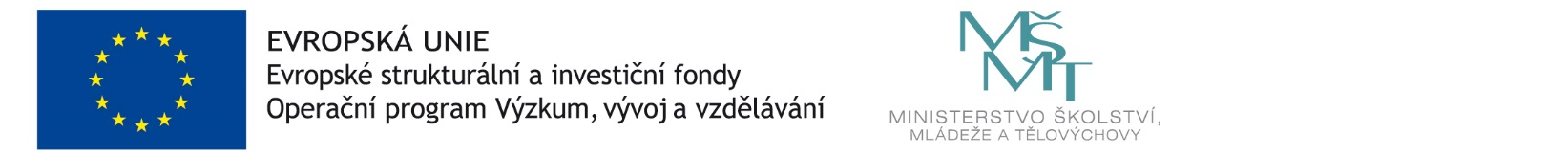 